Overeenkomst Schuldbemiddeling Dit is een overeenkomst tussen u en de schuldhulpverleningsorganisatie. De schuldhulpverleningsorganisatie noemen we hieronder ‘wij’. Dit zijn uw persoonlijke gegevens:Naam:							Adres:								 Postcode en woonplaats:		Geboortedatum:				Burgerlijke staat:				U heeft schulden. U heeft ons gevraagd u te helpen met het oplossen van uw schulden. Wij gaan samen met u proberen uw schulden op te lossen. Hieronder staan de afspraken en de voorwaarden tussen u en de schuldhulpverleningsorganisatie. De schuldregeling duurt 36 maanden.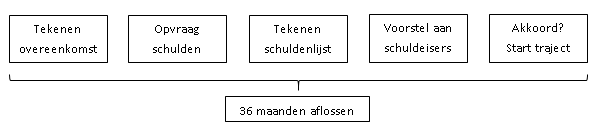 Wat zijn de afspraken waar u zich aan moet houden?Al uw schulden staan in het overzicht. U heeft geen andere schulden. U erkent deze schulden.U geeft ons alle informatie over uw geldzaken. Ook over zaken uit het verleden.Bent u getrouwd of woont u samen? Dan tekent uw partner zijn/haar eigen overeenkomst.Bent u gescheiden, of bent u daarmee bezig? Dan moet de scheiding al uitgesproken zijn door de rechter. U heeft een geldig legitimatiebewijs. Wij hebben hier een kopie van. U heeft geen eigen bedrijf. Heeft u dit wel? Dan moet u ermee stoppen. U geeft ons een uitschrijvingsbewijs van de Kamer van Koophandel om te laten zien dat u bent gestopt. U maakt geen nieuwe schulden. En u koopt niets op afbetaling. Wilt u dit toch doen? Dan mag dat alleen als u daarvoor onze toestemming hebt gekregen.U maakt zelf geen afspraken met organisaties waar u schulden heeft. U verwijst hen naar ons. U geeft alle post over de schulden binnen een week aan ons. Dit doet u ook met andere belangrijke post. Verandert er iets in uw situatie? Dan laat u dit meteen aan ons weten. Het gaat bijvoorbeeld om deze veranderingen:U gaat meer of minder werkenU wordt ontslagenEr verandert iets in uw uitkeringU gaat trouwen/samenwonenU gaat scheidenU krijgt een kindUw woonsituatie verandertEr verandert iets in uw vaste lasten, enzovoortU doet uw uiterste best om zoveel mogelijk inkomsten te krijgen. Het liefst door betaald werk te doen. En u doet uw best om uw inkomen te houden. Heeft u bijvoorbeeld een uitkering? Dan houdt u zich aan alle voorwaarden die bij die uitkering horen. U blijft hier zelf verantwoordelijk voor. Zo probeert u de schulden zoveel mogelijk terug te betalen in 36 maanden. Al uw inkomsten moeten binnenkomen op de beheerrekening. Bent u getrouwd, of woont u samen? Dan moet uw partner meebetalen aan de vaste lasten. Daardoor kunt u meer betalen aan de schulden.Heeft u spaargeld of andere  inkomsten? Dan moet u dit geld ook gebruiken om de schulden terug te betalen. Ook spullen die veel waard zijn of te veel geld kosten moet u verkopen. Bijvoorbeeld: u heeft een auto. De auto verkoopt u of u vergoedt de waarde ervan aan de schuldeisers. In deze situaties mag u wél een auto hebben:U heeft een auto nodig vanwege uw gezondheid of een beperking. Lever een medische verklaring in als bewijs.U heeft een auto nodig voor uw werk. Lever een werkgeversverklaring in als bewijs. Krijgt u een saneringskrediet om de schulden in één keer af te betalen? Dan moet u dit krediet terugbetalen in de periode dat u schuldhulp krijgt. U tekent dan een aparte overeenkomst. Van het afgelopen jaar laat u ons zien welke bedragen u heeft uitgegeven, en welke bedragen zijn binnengekomen. Dat doet u door bankafschriften te laten zien. Ook tijdens de schuldhulp bewaart u bankschriften. Zo kunnen wij controleren of u zich aan de afspraken houdt. Wat doen wij voor u? Wij doen er alles aan om goede afspraken met uw schuldeisers te maken. Daarbij bemiddelen we tussen u en de organisaties waar u schulden heeft. We proberen te regelen dat u de schuld in delen kunt terugbetalen. Wij berekenen hoeveel geld u per maand mag houden om van te leven. Dit heet het Vrij Te Laten Bedrag. Al het geld dat u méér heeft aan inkomen gebruikt u om de schulden terug te betalen. Dat heet afloscapaciteit. U kunt dit geld niet voor iets anders gebruiken. Als u weinig afloscapaciteit heeft wordt toch het minimale bedrag gereserveerd.Verandert er iets in uw situatie? Wij berekenen of het bedrag wat u mag houden nog klopt. U geeft ons toestemming om informatie over u te geven aan anderen. We geven alleen informatie die nodig is om een regeling te treffen met organisaties waar u schulden heeft. Ook kan de informatie gebruikt worden voor controle van de kwaliteit van ons werk. Komt er een schuld later naar boven en was die niet bekend bij ons? Dan zijn wij daar niet verantwoordelijk voor. Let op: Wij garanderen niet dat deze schuldregeling gaat lukken. Want dat hangt van veel zaken af.Wanneer stopt de overeenkomst?Deze overeenkomst stopt in de volgende situaties: Eén of meer van uw schuldeisers werken niet mee aan de afspraken. U kunt dan proberen om via de rechter deze schuldeiser(s) te dwingen tot meewerken. Als de rechter het goed vindt, dan loopt deze overeenkomst door. Als de rechter het niet goed vindt, kunt u een WSNP aanvragen. Wij kunnen u hierbij adviseren en begeleiden. U houdt zich niet aan de afspraken. Dan stoppen we de schuldregeling zonder finale kwijting. Finale kwijting betekent dat alle schulden weg zijn nadat u een periode zoveel mogelijk hebt terugbetaald. Als er geen finale kwijting is, kunnen de organisaties waar u schulden heeft, weer bij u komen om hun geld te eisen.De schuldeisers gaan akkoord met een sanering van de schulden door een saneringskrediet. De schuldeiser krijgen (een deel van) de schuld in één keer betaald. U betaalt het krediet terug volgens de voorwaarden van het krediet. U heeft uw schulden eerder dan 36 maanden helemaal betaald.Deze overeenkomst stopt ook in de volgende situaties: U vraagt daaromU wordt door de rechter toegelaten tot de wettelijke schuldsanering WSNP U wordt failliet verklaardU overlijdt U start een bedrijf of staat ingeschreven bij de Kamer van KoophandelU verhuist naar een plaats buiten ons werkgebied voordat de schuldeiser akkoord zijn gegaan met een schuldregelingAndere dingen die belangrijk zijn: Wij hebben u uitgelegd hoe een minnelijke schuldregeling en een saneringskrediet werken. Wij zullen regelmatig met u bespreken hoe het gaat met de schuldregeling. Heeft u een ex-partner? Dan hebben wij u uitgelegd dat uw ex-partner geld van u kan terugeisen als de schuldregeling is afgelopen. Dit heet regresrecht. We zetten op een rij bij wie u welke schulden heeft. Is dit overzicht klaar? Dan geven we dit aan u. En we vragen u om uw handtekening eronder te zetten. Wij registreren uw schuldregeling bij het Bureau Krediet Registratie (BKR). Dat is verplicht. Deze registratie blijft 5 jaar na onze afmelding bij het BKR zichtbaar. Dat betekent voor u dat het lastiger kan zijn om later opnieuw geld te lenen. Deze overeenkomst is een aanvulling op de samenwerkingsovereenkomst en de machtiging die u eerder ondertekende.Wij hebben deze overeenkomst met u besproken. U krijgt een kopie van deze overeenkomst en van de Algemene Voorwaarden. Wij zijn lid van de NVVK (Nederlandse Vereniging voor Volkskrediet). Wij werken volgens de Gedragscode Schuldregeling.Datum:	Plaats:	Naam cliënt:									Naam schuldhulpverlener: